Model aanpassingen	 ExtrasEr zijn veel meer mogelijkheden nu. Hiervoor is er nieuw veld ‘Type’ bijgekomenWijzigen veldnaam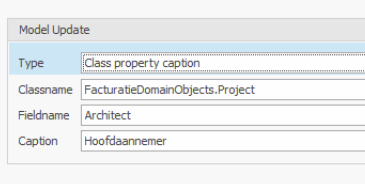 Wijzigen naam in Listview 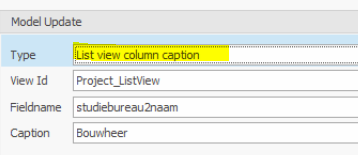 Aantal rijen van een bepaald veld aanpassen (groter of kleiner zetten dus)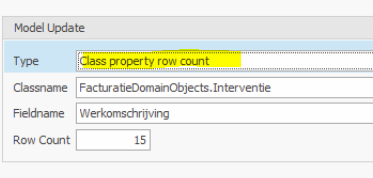 Criteria van een listview aanpassen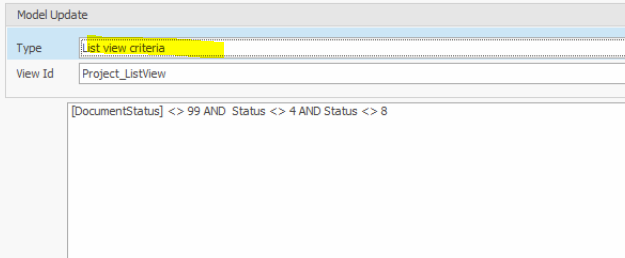 